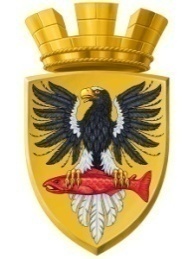 Р О С С И Й С К А Я   Ф Е Д Е Р А Ц И ЯКАМЧАТСКИЙ КРАЙП О С Т А Н О В Л Е Н И ЕАДМИНИСТРАЦИИ ЕЛИЗОВСКОГО ГОРОДСКОГО ПОСЕЛЕНИЯОт 01.02.2022__									                     № 88-п«О внесении изменения в постановление администрации Елизовского городского поселения от 23.12.2019 № 1341-п «Об утверждении муниципальной программы «Развитие транспортной системы Елизовского городского поселения»В соответствии с Федеральным Законом от 06.10.2003 № 131-ФЗ «Об общих принципах организации местного самоуправления в Российской Федерации», Уставом Елизовского городского поселения Елизовского муниципального района в Камчатском крае, порядком разработки и реализации муниципальных программ Елизовского городского поселения, утвержденным постановлением администрации Елизовского городского поселения от 29.02.2016 № 160-п, в целях уточнения объемов финансирования программных мероприятий,ПОСТАНОВЛЯЮ:	1.Внести изменение в муниципальную программу «Развитие транспортной системы Елизовского городского поселения», утвержденную постановлением администрации Елизовского городского поселения от 23.12.2019 № 1341-п, изложив в редакции согласно приложению к настоящему постановлению.2. Муниципальному казенному учреждению «Служба по обеспечению деятельности администрации Елизовского городского поселения» опубликовать (обнародовать) настоящее постановление в средствах массовой информации и разместить в информационно – телекоммуникационной сети «Интернет» на официальном сайте администрации Елизовского городского поселения.3. Настоящее постановление вступает в силу после его официального опубликования (обнародования).4. Контроль за исполнением настоящего постановления возложить на заместителя Главы администрации Елизовского городского поселения.Глава администрации Елизовского городского поселения						             В.А. МаслоСОГЛАСОВАНО:Исполнитель:МКУ «Служба по развитию ЖКИ, благоустройства и транспорта»Поздеева А.Д., тел. 7-81-95___________________________________________________________________________________________Рассылка: Управление делами администрации Елизовского городского поселения, Управление финансов и экономического развития администрации Елизовского городского поселения (2 экз.), Управление жилищно-коммунального хозяйства администрации Елизовского городского поселения, МКУ «Служба по развитию жилищно-коммунальной инфраструктуры, благоустройства и транспорта», МБУ «Благоустройство города Елизово»Заместитель Главы администрации Елизовского городского поселенияА.В. ПрочкоРуководитель Управления финансов и экономического развития администрации Елизовского городского поселенияЕ.В. СеменоваРуководитель Управления жилищно-коммунального хозяйства администрации Елизовского городского поселенияД.А. РебровЗаместитель руководителя – начальник юридического отдела Управления делами администрации Елизовского городского поселения              Н.А.Кутепова